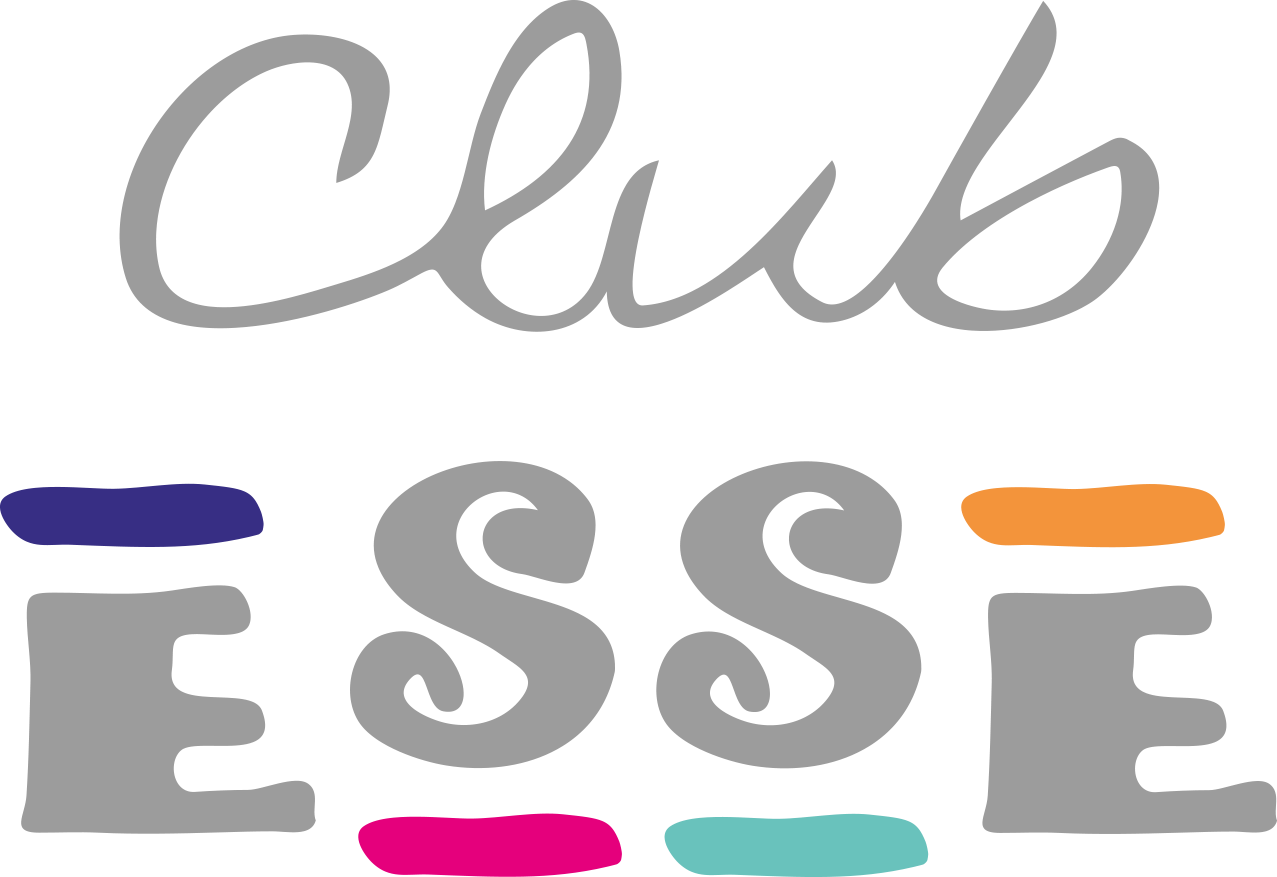 Giovanni D’Angella chiude il Comedy Tourper ridere con molta, molta calma…Il creatore del personaggio più pigro della tv, direttamente da “Eccezionale Veramente” e “Colorado”, sarà al Club Esse Cala Bitta di Baja Sardinia dal 22 al 28 agosto, dove farà vita di villaggio insieme agli altri ospiti. Serate anche allo Shardana, al Posada e al Gallura Beachxxx 2017 – Con molta, molta calma… perché ogni sforzo potrebbe essergli fatale! I telespettatori lo conoscono come il personaggio più "sfaticato" della tv e da pigro qual è, se non peggio a causa della calura di fine agosto, Giovanni D’Angella si trascinerà dal palco di “Eccezionale Veramente” su La7 fino ai villaggi Club Esse nel Nord della Sardegna. Anche per lui, come già a giugno per Nando Timoteo, sarà una specie di ritorno a casa, visto che ha iniziato la gavetta proprio come responsabile dell’animazione per noti tour operator. Con Giovanni D’Angella si chiude per quest’anno il “Comedy Tour”, iniziativa che da giugno a fine agosto ha consentito agli ospiti di tre strutture Club Esse in Sardegna di vivere una full immersion nel divertimento, fianco a fianco con alcuni volti noti della comicità televisiva. Infatti, i comici non si limitano a esibirsi nelle classiche serate, ma alloggiano nelle strutture e fanno vita di mare, lasciandosi coinvolgere nelle attività del villaggio. Giovanni D’Angella sarà al Club Esse Cala Bitta di Baja Sardinia, sulla Costa Smeralda, dal 22 al 28 agosto, dispensando simpatia e risate. I suoi spettacoli veri e propri sono invece previsti non solo al Cala Bitta  (il 23 sera), ma anche il 24 al Club Esse Shardana, il 26 al Club Esse Posada e il 27 al Club Esse Gallura Beach Village. Pugliese di origine e milanese di adozione, il cabarettista ha iniziato la sua carriera nei villaggi turistici, ma dopo essersi imposto in importanti concorsi comici (primo classificato, in coppia con Omar Pirovano, al Campionato mondiale della risata di Trezzano sul Naviglio nel 2011,  Premio Radio 2 Rai Ottovolante al Festival cabaret emergente di Modena nel 2012,
fino al Premio Alberto Sordi a Faenza nel 2016) ha puntato sulla televisione.La sua partecipazione ai programmi tv è cominciata nel 2012 con "Zelig off" (Italia 1) ed è continuata negli anni con "Zelig circus" (2013, Canale 5), "Metropolis II" (2013/14, Comedy Central Sky), "Tu si que vales" (2014, Canale 5) fino a "Eccezionale Veramente", su La7, dove ha sfiorato la vittoria nel 2016 arrivando secondo su cinquecento comici in gara.  D’Angella è anche tra gli interpreti di "Colorado” su Italia 1.Per ulteriori informazioni alla stampaStefania Vicentinisv@dicomunicazione.it335 5613180 